KLASA: 110-03/19-01/02URBROJ: 2198/28-02-19-1Privlaka, 22. svibnja 2019. godineNa temelju članka 3. Zakona o službenicima i namještenicima u lokalnoj i područnoj(regionalnoj) samoupravi („Narodne novine“, broj 86/08, 61/11 i 04/18) i članka 46. StatutaOpćine Privlaka (Službeni glasnik Zadarske županije broj 05/18), Načelnik Općine Privlaka donosiPRAVILNIK O RADU JEDINSTVENOG UPRAVNOG ODJELA OPĆINE PRIVLAKA1. TEMELJNE ODREDBEČlanak 1.Ovim Pravilnikom o radu (u nastavku teksta: Pravilnik) uređuju se prava i obveze službenika i namještenika u Jedinstvenom upravnom odjelu Općine Privlaka  (u nastavku teksta:zaposlenici), zaštita života, zdravlja i privatnosti zaposlenika, zaštita dostojanstva zaposlenika i zaštite od diskriminacije, pravo na informiranje, prava i obveze iz rada i po osnovi rada, a osobito:radno vrijeme, prekovremeni rad, odmori i dopusti, plaće i dodaci na plaću, te ostala materijalna i druga prava zaposlenika.Organizacija rada uređuje se Pravilnikom o unutarnjem redu Jedinstvenog upravnog odjela Općine Privlaka i drugim propisima, u skladu sa zakonom.Izrazi koji se koriste u ovom Pravilniku za osobe u muškom rodu, uporabljeni su neutralno i odnose se na muške i ženske osobe.Članak 2.Odredbe ovoga Pravilnika primjenjuju se neposredno, osim u slučajevima kada su pojedina pitanja za zaposlenike povoljnije uređena drugim propisima ili aktima.2. PRAVA I OBVEZE ZAPOSLENIKAČlanak 3. Zaposlenici imaju pravo na sindikalno udruživanje. Zaposlenici imaju pravo na kolektivno pregovaranje koje ostvaruju posredovanjem sindikata.Članak 4. Zaposlenici imaju pravo na zaštitu u slučaju prijetnji, napada ili drugih oblika ugrožavanja u obavljanju službe i u vezi sa službom.Mjere radi zaštite zaposlenika poduzima pročelnik Jedinstvenog upravnog odjela Općine Privlaka (u nastavku teksta: pročelnik) po prijavi zaposlenika ili po neposrednom saznanju o tim okolnostima, a mjere zaštite pročelnika poduzima općinski načelnik.Članak 5.Obraćanje zaposlenika zbog opravdane sumnje na korupciju ili podnošenje prijave o toj sumnji odgovornim osobama ili nadležnim državnim tijelima ne predstavlja opravdan razlog za prestanak službe.Zaposleniku koji zbog opravdane sumnje na korupciju podnese prijavu o toj sumnji odgovornim osobama ili nadležnim državnim tijelima jamči se zaštita anonimnosti ako nadležno državno tijelo ocijeni da se radi o težem obliku korupcije, zaštita od uskraćivanja ili ograničavanja prava utvrđenih ovim Pravilnikom te zaštita od bilo kojeg oblika zlostavljanja.Pročelnik je dužan pokrenuti postupak zbog teške povrede službene dužnosti protiv zaposlenika u upravnom tijelu koji postupa protivno stavku 2. ovoga članka.Općinski načelnik je dužan pokrenuti postupak zbog teške povrede službene dužnosti protiv pročelnika koji postupa protivno stavku 2. ovoga članka.Zlouporaba obveze zaposlenika na prijavljivanje opravdane sumnje na korupciju predstavlja tešku povredu službene dužnosti.Članak 6.Zaposlenik je dužan poslove obavljati savjesno, pridržavajući se Ustava, zakona, drugih propisa i pravila struke.Zaposlenik ima pravo i obvezu u radu koristiti nova saznanja, usvajati i primjenjivati stručna dostignuća u svojoj struci te se trajno stručno usavršavati.Članak 7.Pročelnik je odgovoran za vlastiti rad i rad zaposlenika u upravnom tijelu kojim upravlja.Članak 8.Zaposlenik je dužan izvršavati naloge pročelnika koji se odnose na službu te bez posebnog naloga obavljati poslove, odnosno zadatke radnog mjesta na koje je raspoređen.Zaposlenik je dužan odbiti izvršenje naloga koji je nezakonit, protivan pravilima struke, čije bi izvršenje moglo izazvati veću štetu ili čije bi izvršenje predstavljalo kazneno djelo te o tome obavijestiti pročelnika ili općinskog načelnika koji je nalog izdao, uz upozorenje o obilježjima naloga. Ponovljeni pisani nalog zaposlenik je dužan izvršiti. U slučaju izvršenja ponovljenoga pisanog naloga zaposlenik je oslobođen odgovornosti za posljedice izvršenja.Iznimno od stavka 2. ovoga članka, ponovljeni pisani nalog, čije bi izvršenje predstavljalo kazneno djelo, zaposlenik ne smije izvršiti, jer u protivnom odgovara zajedno s pročelnikom ili općinskim načelnikom koji je nalog izdao.Zaposlenik ne smije biti pozvan na odgovornost zbog neizvršenja naloga ako je postupio sukladno odredbama stavaka 1. i 2. ovoga članka.Članak 9.Zaposlenik koji ostvari pristup ili postupa s podacima utvrđenim jednim od stupnjeva tajnosti sukladno posebnom zakonu, dužan je čuvati tajnost tih podataka za vrijeme i nakon prestanka službe, sve dok su podaci utvrđeni jednim od stupnjeva tajnosti ili dok se odlukom vlasnika podatka ne oslobode obveze čuvanja tajnosti.Članak 10.Zaposlenik može izvan redovitog radnog vremena, po prethodno pisanom odobrenju pročelnika, samostalno obavljati poslove ili raditi kod drugoga, ako to nije u suprotnosti sa službom, odnosno ako posebnim zakonom nije drukčije propisano te ne predstavlja sukob interesa ili prepreku za uredno obavljanje redovitih zadataka niti šteti ugledu službe.Pročelniku odobrenje iz stavka 1. ovoga članka daje općinski načelnik.Službenik može objavljivati stručne članke i druge autorske tekstove, odnosno povremeno predavati na seminarima i savjetovanjima bez odobrenja iz stavka 1. i 2. ovoga članka.O zahtjevu zaposlenika za davanje odobrenja iz stavka 1. i 2. ovoga članka odlučuje se rješenjem.Članak 11.Zaposleniku nije dozvoljeno otvaranje obrta ili osnivanje trgovačkog društva ili druge pravne osobe u području djelatnosti na kojem je zaposlen kao službenik, odnosno u području djelatnosti koje je povezano sa poslovima iz djelokruga upravnog tijela u kojem je zaposlen.Članak 12.Zaposlenik je dužan pisanim putem obavijestiti pročelnika o financijskom ili drugom interesu koji on, njegov bračni ili izvanbračni drug, dijete ili roditelj može imati u odlukama upravnog tijela u kojem radi.Zaposlenik je dužan pisanim putem obavijestiti pročelnika o fizičkim i pravnim osobama s kojima je bio u poslovnom odnosu u razdoblju od dvije godine prije prijma u službu, a prema kojima upravno tijelo u kojem radi obavlja upravne poslove.Zaposlenik je dužan pisanim putem obavijestiti pročelnika o vlasništvu dionica i obveznica ili financijskim i drugim interesima u trgovačkim društvima prema kojima tijelo u kojem radi obavlja upravne poslove, a što bi moglo predstavljati uzrok sukobu interesa.Zaposlenik je dužan pisanim putem obavijestiti pročelnika je li njegov bračni ili izvanbračni drug, dijete ili roditelj obavlja najviše dužnosti u političkoj stranci, udruzi, trgovačkom društvu ili drugoj pravnoj osobi koja je u poslovnom odnosu sa upravnim tijelom u kojem zaposlenik radi.Pročelnik će ispitati okolnosti navedene u pisanoj obavijesti iz stavka 1. - 4. ovoga članka, pa ako te okolnosti dovode ili mogu dovesti do sukoba interesa, donijet će odluku o izuzimanju zaposlenika od rada na određenim poslovima.Pročelnik je dužan o okolnostima iz stavka 1. - 4. ovoga članka pisanim putem obavijestiti općinskog načelnika.Općinski načelnik će ispitat okolnosti navedene u pisanoj obavijesti iz stavka 6. ovoga članka, pa ako te okolnosti dovode ili mogu dovesti do sukoba interesa, donijet će odluku o izuzimanju pročelnika od rada na određenim poslovima.Podaci o mogućem sukobu interesa te odluka o izuzimanju zaposlenika od rada na određenim poslovima zbog mogućeg sukoba interesa unose se u osobni očevidnik zaposlenika.Članak 13.Zaposlenik ne smije donositi odluke, odnosno sudjelovati u donošenju odluka koje utječu na financijski ili drugi interes:a) njegovog bračnog ili izvanbračnog druga, djeteta ili roditelja,b) fizičkih, odnosno pravnih osoba s kojima ostvaruje ili je ostvarivao službene ili poslovne kontakte u posljednje dvije godine,c) fizičkih, odnosno pravnih osoba koje su u posljednjih pet godina financirale njegovu izbornu kampanju,d) udruge ili pravne osobe u kojoj je na mjestu predsjednika, upravitelja ili člana upravnog odbora,e) fizičke ili pravne osobe čiji je predstavnik, zakonski zastupnik ili stečajni upravitelj,f) fizičke ili pravne osobe s kojima je zaposlenik, njegov bračni ili izvanbračni drug, dijete ili roditelj u sporu ili je njihov dužnik.Članak 14.Zaposlenik je dužan poštivati propisano radno vrijeme Općine Privlaka i koristiti ga za obavljanje propisanih poslova radnog mjesta, odnosno dodijeljenih dužnosti te mora biti prisutan na radnom mjestu u skladu s uvjetima službe.Zaposlenik se tijekom radnog vremena bez odobrenja nadređenog službenika odnosno pročelnika ne smije udaljavati iz radnih prostorija, osim radi korištenja odmora (stanke).Udaljavanje radi hitnog i neodgodivog razloga zaposlenik mora opravdati po povratku.Zaposlenik je o nemogućnosti dolaska na posao i razlozima spriječenosti dolaska dužan obavijestiti nadređenog službenika, odnosno pročelnika najkasnije u roku od 24 sata od njihova nastanka, osim ako to nije moguće učiniti iz objektivnih razloga ili više sile, u kom je slučaju dužan obavijestiti nadređenog službenika, odnosno pročelnika odmah po prestanku razloga koji su ga u tome sprječavali.Zaposlenik nema pravo na plaću za vrijeme neopravdane odsutnosti s rada.3. ZAŠTITA PRAVA ZAPOSLENIKAČlanak 15.Sva rješenja o ostvarivanju prava, obveza i odgovornosti zaposlenika obvezno se u pisanom obliku i s obrazloženjem dostavljaju zaposleniku, s uputom o pravnom lijeku.Rješenja se donose temeljem pisanog zahtjeva zaposlenika uz potrebne dokaze i po službenoj dužnosti, ovisno o vrsti prava iz ovoga Pravilnika.Članak 16.U slučaju kada zaposlenik daje otkaz, dužan je odraditi otkazni rok u trajanju od mjesec dana,osim ako s pročelnikom, odnosno pročelnik s općinskim načelnikom ne postigne sporazum o drugačijem trajanju otkaznog roka.Članak 17.Zaposleniku je Općina Privlaka (u nastavku teksta: Općina) dužna osigurati pravnu pomoć u postupcima koji su protiv zaposlenika pokrenuti od strane trećih osoba zbog obavljanja poslova i zadataka koji su mu u opisu radnog mjesta, osim ako se za isti slučaj pred službeničkim sudom vodi postupak protiv zaposlenika te je u tom postupku proglašen odgovornim za tešku povredu službene dužnosti.4. INFORMIRANJEČlanak 18.Općinski načelnik, odnosno pročelnik je dužan zaposlenika prilikom prijma i rasporeda u službu upoznati s aktima Općine Privlaka kojima su propisana prava i obveze zaposlenika, kao i o tim aktima koji se naknadno donose.5. ZAŠTITA ŽIVOTA, ZDRAVLJA I PRIVATNOSTI ZAPOSLENIKAČlanak 19.Općina je dužna osigurati uvjete za zdravlje i sigurnost zaposlenika na radu.Općina će poduzeti sve zakonske mjere za zaštitu života te sigurnost i zdravlje zaposlenika, uključujući njihovo osposobljavanje za siguran rad, sprečavanje opasnosti na radu i pružanje informacije o poduzetim mjerama zaštite na radu.Općina je dužna osigurati dodatne uvjete sigurnosti za rad osoba s invaliditetom, u skladu s posebnim propisima.Članak 20.Dužnost je svakog zaposlenika brinuti o vlastitoj sigurnosti i zdravlju i o sigurnosti i zdravlju drugih zaposlenika te osoba na koje utječu njegovi postupci tijekom rada, u skladu s osposobljenošću i uputama koje mu je osigurala Općina, te osposobljenošću koju je stekao svojim obrazovanjem, osposobljavanjem i usavršavanjem.Zaposlenik koji u slučaju ozbiljne, prijeteće i neizbježne opasnosti napusti svoje radno mjesto ili opasno područje, ne smije biti stavljen u nepovoljniji položaj zbog takvoga svog postupka u odnosu na druge zaposlenike i mora uživati zaštitu od bilo kakvih neposrednih posljedica, osim ako je, prema posebnim propisima ili pravilima struke, bio dužan izložiti se opasnosti radi spašavanja života i zdravlja ljudi i imovine.Članak 21.Zabranjeno je pušenje u svim prostorijama općinske uprave.Radnik u vrijeme rada ne smije biti pod utjecajem alkohola i drugih sredstava ovisnosti niti ih smije unositi na mjesto rada.Poslodavac je obvezan provoditi zabranu zlouporabe alkoholnih pića i sredstava ovisnosti na mjestu rada prikladnim mjerama.Provjera je li radnik pod utjecajem alkohola ili drugih sredstava ovisnosti obavlja se alkometrom ili drugim prikladnim uređajem, postupkom ili sredstvom sukladno važećim zakonskim odredbama.Članak 22.Osobni podaci zaposlenika smiju se prikupljati, obrađivati, koristiti i dostavljati trećim osobama samo ako je to određeno zakonom ili ako je to potrebno radi ostvarivanja prava i obveza iz radnog odnosa, odnosno u vezi s radnim odnosom.Općina će radi ostvarivanja prava i obveza iz radnog odnosa prikupljati, obrađivati, koristiti i dostavljati trećim osobama samo one podatke koji su nužni za navedenu svrhu, a te će podatke dostavljati samo na zahtjev sudova i drugih državnih ili javnih tijela.Osobne podatke zaposlenika smije prikupljati, obrađivati, koristiti i dostavljati trećim osobama samo Općina ili osoba koju za to posebno opunomoći Općina.Općina ne smije tražiti od zaposlenika podatke koji nisu u neposrednoj vezi s radnim odnosom i na takva pitanja zaposlenik ne mora odgovoriti.Zaštita privatnosti zaposlenika provodi se u skladu sa zakonom.Općina ili druga osoba koja u obavljanju svojih poslova sazna osobne podatke zaposlenika, te podatke trajno mora čuvati kao povjerljive.Članak 23.Zaposlenici su obvezni  dostaviti sve osobne podatke utvrđene propisima o evidencijama u području rada, a radi ostvarivanja prava i obveza iz radnog odnosa te podatke za: obračun poreza iz dohotka i određivanje osobnih odbitaka, podatke o školovanju i određenim specijalističkim znanjima, zdravstvenom stanju i stupnju invalidnosti, podatke vezane uz zaštitu majčinstva kao i ostale podatke potrebne radi ostvarivanja nekih prava.O promjenama u podacima iz prethodnog stavka, zaposlenik je dužan pravodobno obavijestiti Općinu, a u protivnom sam snosi štetne posljedice svog propusta.6. ZAŠTITA DOSTOJANSTVA ZAPOSLENIKA I ZAŠTITA OD DISKRIMINACIJEČlanak 24.Općina je dužna zaštititi zaposlenika od izravne i neizravne diskriminacije na području rada i uvjeta rada, uključujući kriterije za odabir i uvjete pri zapošljavaju, napredovanju, profesionalnom usmjeravanju, stručnom osposobljavanju i usavršavanju te prekvalifikaciji, u skladu sa Zakonom o radu i posebnim zakonima.Općina je dužna zaštititi dostojanstvo zaposlenika za vrijeme obavljanja posla od postupanja nadređenih službenika, suradnika i osoba s kojima zaposlenik redovito dolazi u doticaj u obavljanju svojih poslova, ako je takvo postupanje neželjeno i u suprotnosti sa Zakonom o radu i posebnim zakonima.Dostojanstvo zaposlenika štiti se od uznemiravanja i spolnog uznemiravanja.Uznemiravanje je svako neželjeno ponašanje uzrokovano nekim od sljedećih osnova: rase ili etničke pripadnosti ili boje kože, spola, jezika, vjere, političkog ili drugog uvjerenja, nacionalnog ili socijalnog podrijetla, imovnog stanja, članstva u sindikatu, obrazovanja, društvenog položaja, bračnog ili obiteljskog statusa, dobi, zdravstvenog stanja, invaliditeta, genetskog naslijeđa, rodnog identiteta, izražavanja ili spolne orijentacije, koje ima za cilj ili stvarno predstavlja povredu dostojanstva osobe, a koje uzrokuje strah, neprijateljsko, ponižavajuće ili uvredljivo okruženje.Spolno uznemiravanje je svako verbalno, neverbalno ili fizičko ponašanje spolne naravi koje ima cilj ili stvarno predstavlja povredu dostojanstva osobe, a koje uzrokuje strah ili neprijateljsko, ponižavajuće ili uvredljivo okruženje.Ponašanje zaposlenika koje predstavlja uznemiravanje i spolno uznemiravanje predstavlja povredu obveza iz službe.7. RADNO VRIJEMEČlanak 25.Puno radno vrijeme zaposlenika je 40 sati tjedno.Tjedno radno vrijeme raspoređeno je na 5 radnih dana, od ponedjeljka do petka, od 7,00 do 15,00 sati.Iznimno od stavka 2. Ovog članka, za vrijeme turističke sezone  i u slučajevima prijeke potrebe pročelnik Jedinstvenog upravnog odjela može odrediti drugačiji raspored tjednog radnog vremena za pojedine službenike i namještenike, u okviru tjednog fonda od 40 radnih sati, ali i van okvira tjednog fonda radnih sati.Članak 26.Plaća i druga materijalna prava zaposlenika (jubilarna nagrada, regres, nagrada za božićne blagdane i slično) utvrđuju se i isplaćuju razmjerno utvrđenom radnom vremenu.Članak 27.U slučaju više sile, izvanrednog povećanja opsega poslova i u drugim sličnim slučajevima prijeke potrebe, zaposlenik je na pisani zahtjev pročelnika, odnosno pročelnik na pisani nalog općinskog načelnika dužan raditi duže od punog radnog vremena (prekovremeni rad).Iznimno od stavka 1. ovoga članka, ako zbog prirode prijeke potrebe, općinski načelnik odnosno pročelnik nije u mogućnosti da prije početka prekovremenog rada uruči zaposleniku pisani zahtjev, svoj usmeni zahtjev je dužan pisano potvrditi u roku od 7 dana od dana kada je prekovremeni rad naložen.Ukupno trajanje rada zaposlenika, uključujući i prekovremeni rad, ne smije biti duže od 50 sati tjedno (40 sati redovnog rada + 10 sati prekovremenog rada).Prekovremeni rad pojedinog zaposlenika ne smije trajati duže od 180 sati godišnje.Osim u slučaju više sile, prekovremeni rad se ne može naložiti: trudnici, roditelju s djetetom do tri godine života, samohranom roditelju s djetetom do šest godina života, zaposleniku koji radi polovicu radnog vremena iz zdravstvenih razloga, roditelju koji radi polovicu radnog vremena zbog brige o djetetu s posebnim potrebama, osim u slučaju da neposredno nadređenom zaposleniku dostave pisanu izjavu o pristanku na takav rad.Prigovor protiv naloga o prekovremenom radu ne odgađa izvršenje naloga i zaposlenik je dužan odraditi prekovremeni rad.Članak 28.Zaposlenik mora biti obaviješten o rasporedu rada ili promjeni rasporeda radnog vremena najmanje tjedan dana unaprijed, u pisanom obliku, s naznakom poslova koje će obavljati i vremenom obavljanja istih, osim u slučaju hitnog prekovremenog rada i drugim sličnim slučajevima prijeke potrebe.Po potrebi službe, puno ili nepuno radno vrijeme može se preraspodijeliti tako da tijekom razdoblja koje ne može biti duže od 12 neprekidnih mjeseci, u jednom razdoblju traje duže, a u drugom razdoblju kraće od punog ili nepunog radnog vremena, na način da prosječno radno vrijeme tijekom trajanja preraspodjele ne smije biti duže od punog ili nepunog radnog vremena.Preraspodijeljeno radno vrijeme ne smatra se prekovremenim radom.Ako je radno vrijeme preraspodijeljeno, ono tijekom razdoblja u kojem traje duže od punog ili nepunog radnog vremena, uključujući i prekovremeni rad, ne smije biti duže od 48 sati tjedno.Preraspodijeljeno radno vrijeme u razdoblju u kojem traje duže od punog ili nepunog radnog vremena može trajati najduže 6 mjeseci.Članak 29.Općina vodi evidenciju radnog vremena u skladu s Pravilnikom o sadržaju i načinu vođenja evidencije o radnicima i drugim odgovarajućim propisima i aktima Općine.8. ODMORI I DOPUSTIČlanak 30.Zaposlenik koji radi puno radno vrijeme ima svakoga radnog dana pravo na odmor (stanku) od 30 minuta, a koristi ga u skladu s rasporedom koji utvrdi općinski načelnik ili osoba koju on ovlasti.Vrijeme odmora iz stavka 1. ovoga članka ubraja se u radno vrijeme i ne može se odrediti u prva tri sata nakon početka radnog vremena ni u zadnja dva sata prije završetka radnog vremena.Članak 31.Između dva uzastopna radna dana zaposlenik ima pravo na odmor od najmanje 12 sati neprekidno.Članak 32.Zaposlenik ima pravo na tjedni odmor u trajanju od 48 sati neprekidno.Dani tjednog odmora su subota i nedjelja.Ako je prijeko potrebno da zaposlenik radi na dan (dane) tjednog odmora, tj. subotu i nedjelju, na prijedlog pročelnika, takvo radno vrijeme može se urediti posebnom odlukom općinskog načelnika, te se u tom slučaju, zaposleniku osigurava korištenje tjednog odmora tijekom sljedećeg tjedna.Ako zaposlenik radi potrebe posla ne može koristiti tjedni odmor na način iz stavka 3.ovoga članka, u dogovoru, odnosno prema odluci neposredno nadređenog zaposlenika osigurat će mu se korištenje tjednog odmora najkasnije u roku od 14 dana.Članak 33.Zaposlenik ima za svaku kalendarsku godinu pravo na plaćeni godišnji odmor u trajanju od najmanje 20 radnih dana.Članak 34.Godišnji odmor od 20 radnih dana uvećava se prema pojedinačno određenim mjerilima:1. s obzirom na složenost poslova i stupanj stručne spreme:– magistar struke ili stručni specijalist 5 dana– sveučilišni prvostupnik ili stručni prvostupnik 4 dana– službenik i namještenik sa srednjom stručnom spremom 3 dana– namještenik 2 dana2. s obzirom na dužinu radnog staža:– od navršenih 5 do 9 godina radnog staža 2 dana– od navršenih 10 do 14 godina radnog staža 3 dana– od navršenih 15 do 19 godina radnog staža 4 dana– od navršenih 20 do 24 godina radnog staža 5 dana– od navršenih 25 do 29 godina radnog staža 6 dana– od navršenih 30 do 34 godina radnog staža 7 dana– od navršenih 35 i više godina radnog staža  8 dana3. s obzirom na posebne socijalne uvjete:– roditelju, posvojitelju ili skrbniku s jednim malodobnim djetetom 2 dana– roditelju, posvojitelju ili skrbniku za svako daljnje malodobno dijete još po 1 dan– roditelju, posvojitelju ili skrbniku djeteta s posebnim potrebama, bez obzira na ostalu djecu još 3 dana– osobi s invaliditetom 3 dana.Ukupno trajanje godišnjeg odmora određuje se na način da se 20 radnih dana uvećava za zbroj svih dodatnih dana utvrđenih točkama 1. do 4. stavka 1. ovoga članka, s tim da ukupno trajanje godišnjeg odmora ne može iznositi više od 30 radnih dana u godini.Pravo na uvećanje dana godišnjeg odmora s osnove invalidnosti ima zaposlenik kojemu je rješenjem nadležnog tijela medicinskog vještačenja utvrđena invalidnost.Članak 35.Za vrijeme korištenja godišnjeg odmora zaposleniku se isplaćuje naknada plaće u visini kao da je radio u redovnom radnom vremenu.Članak 36.Ništetan je sporazum o odricanju od prava na godišnji odmor, odnosno o isplati naknade umjesto korištenja godišnjeg odmora.Članak 37. Pri utvrđivanju trajanja godišnjeg odmora ne uračunavaju se subote, nedjelje, neradni dani i blagdani određeni zakonom te dani plaćenog dopusta.Razdoblje privremene nesposobnosti za rad, koje je utvrdio ovlašteni liječnik, ne uračunava se u trajanje godišnjeg odmora.Članak 38.Zaposlenik koji se prvi put zaposlio ili ima prekid službe odnosno rada između dva radna odnosa duži od 8 dana, stječe pravo na godišnji odmor nakon šest mjeseci neprekidnoga rada.Privremena nesposobnost za rad, vršenje dužnosti građana u obrani ili drugi zakonom određeni slučaj opravdanog izostanka s rada, ne smatra se prekidom službe u smislu stavka 1. ovoga članka.Za vrijeme trajanja probnoga rada zaposlenik nema pravo koristiti godišnji odmor.Članak 39.U slučaju prestanka službe Općina je dužna zaposleniku koji nije iskoristio godišnji odmor u cijelosti, bez svoje krivnje, isplatiti naknadu umjesto korištenja godišnjeg odmora.Naknada iz stavka 1. ovoga članka određuje se razmjerno broju dana neiskorištenoga godišnjeg odmora.Članak 40.Zaposlenik može koristiti godišnji odmor u neprekidnom trajanju ili u dva dijela.Ako zaposlenik koristi godišnji odmor u dijelovima, mora tijekom kalendarske godine za koju ostvaruje pravo na godišnji odmor, iskoristiti najmanje 10 radnih dana u neprekidnom trajanju, osim ako se zaposlenik i pročelnik drukčije ne dogovore, pod uvjetom da je ostvario pravo na godišnji odmor u trajanju dužem od 10 radnih dana.Članak 41.Neiskorišteni dio godišnjeg odmora zaposlenik može prenijeti i iskoristiti najkasnije do 30. lipnja sljedeće kalendarske godine.Zaposlenik koji je ostvario pravo na razmjerni dio godišnjeg odmora u trajanju kraćem od 10 radnih dana, može taj dio godišnjeg odmora prenijeti i iskoristiti najkasnije do 30. lipnja sljedeće kalendarske godine.Članak 42.Zaposlenik ima pravo koristiti dva puta po jedan dan godišnjeg odmora kad on to želi, uz obvezu da o tome obavijesti neposredno pročelnika, odnosno pročelnik općinskog načelnika, najkasnije jedan dan prije njegovog korištenja.Članak 43.U slučaju kada je zaposlenik stavljen na raspolaganje ili u slučaju prestanka službe zbog prelaska na rad k drugom poslodavcu, zaposlenik ima pravo iskoristiti godišnji odmor na koji je stekao pravo u upravnom tijelu u kojem mu prestaje služba.Rok raspolaganja ne teče za vrijeme trajanja godišnjeg odmora zaposlenika stavljenog na raspolaganje.Članak 44.Vrijeme korištenja godišnjeg odmora utvrđuje se planom korištenja godišnjeg odmora.Plan korištenja godišnjeg odmora donosi općinski načelnik ili osoba koju on ovlasti, a nakon prethodno pribavljenog mišljenja pročelnika vodeći računa i o pisanoj želji svakoga pojedinog zaposlenika.Plan korištenja godišnjeg odmora iz stavka 2. ovoga članka donosi se najkasnije do 30. lipnja tekuće godine.Plan korištenja godišnjeg odmora sadrži:– ime i prezime zaposlenika,– naziv radnog mjesta na koje je zaposlenik raspoređen,– ukupno trajanje godišnjeg odmora,– vrijeme korištenja godišnjeg odmora.Članak 45.Na temelju plana korištenja godišnjeg odmora pročelnik za zaposlenika, a općinski načelnik za pročelnika donosi rješenje kojim mu utvrđuje ukupno trajanje godišnjeg odmora određenog na način propisan odredbom članka 34. i članka 35. ovoga Pravilnika, te vrijeme korištenja godišnjeg odmora.Rješenje iz stavka 1. ovoga članka donosi se najkasnije 15 dana prije početka korištenja godišnjeg odmora.Članak 46.Zaposleniku se može odgoditi odnosno prekinuti korištenje godišnjeg odmora radi izvršenja važnih i neodgodivih službenih poslova.Odluku o odgodi odnosno prekidu korištenja godišnjeg odmora iz stavka 1. Ovoga članka donosi pročelnik, a za pročelnika općinski načelnik.Zaposleniku kojem je odgođeno ili prekinuto korištenje godišnjeg odmora, mora se omogućiti naknadno korištenje odnosno nastavljanje korištenja godišnjeg odmora.Članak 47.Zaposlenik ima pravo na naknadu stvarnih troškova prouzročenih odgodom odnosno prekidom korištenja godišnjeg odmora.Troškovima iz stavka 1. ovoga članka smatraju se putni i drugi troškovi.Putnim troškovima iz stavka 2. smatraju se stvarni troškovi prijevoza koji je zaposlenik koristio u polasku i povratku iz mjesta zaposlenja do mjesta u kojem je koristio godišnji odmor u trenutku prekida, kao i dnevnice u povratku do mjesta zaposlenja prema propisima o naknadi troškova za službena putovanja.Drugim troškovima smatraju se ostali izdaci koji su nastali za zaposlenika zbog odgode odnosno prekida godišnjeg odmora, što dokazuje odgovarajućom dokumentacijom.Članak 48.Zaposlenik ima pravo na dopust uz naknadu plaće (plaćeni dopust) u jednoj kalendarskoj godini u sljedećim slučajevima:– zaključenje braka i životnog partnerstva  5 radnih dana– rođenje djeteta 5 radnih dana– smrti supružnika, roditelja, očuha i maćehe, djeteta, posvojitelja, posvojenika i unuka 5 radnih dana– smrti ostalih krvnih srodnika zaključno s četvrtim stupnjem srodstva, odnosno tazbinskih srodnika zaključno s drugim stupnjem srodstva 2 radna dana– selidbe u istom mjestu stanovanja 2 radna dana– selidbe u drugo mjesto stanovanja 3 radna dana– za dobrovoljno davanje krvi 2 radna dana– teže bolesti supružnika, djeteta, posvojitelja, posvojenika ili roditelja 2 radna dana– nastupanje u kulturnim priredbama i sportskim natjecanjima 1 radni dan– elementarne nepogode koja je neposredno zadesila zaposlenika 5 radnih dana.Zaposlenik ima pravo na plaćeni dopust za svaki smrtni slučaj naveden u stavku 1. ovoga članka i za svako dobrovoljno davanje krvi.Zaposlenik može koristiti plaćeni dopust isključivo u vrijeme nastupa okolnosti na osnovu kojih ima pravo na plaćeni dopust, u kontinuitetu.Dani plaćenog dopusta za dobrovoljno davanje krvi koriste se u kontinuitetu, na dan dobrovoljnog davanja krvi, a drugi dan neposredno nakon dana dobrovoljnog davanja krvi.Iznimno u slučaju nemogućnosti korištenja drugog dana neposredno nakon davanja krvi, dan plaćenog dopusta koristit će se tijekom kalendarske godine u dogovoru s pročelnikom, a pročelnik s općinskim načelnikom.U ostale krvne srodnike zaključno s četvrtim stupnjem srodstva spadaju u pravoj liniji:brat i sestra, baka i djed, prabaka i pradjed, praunuka i praunuk, šukunbaka i šukundjed, šukununuka i šukununuk, te u pobočnoj liniji nećakinja i nećak, stric, ujak, teta i njihova djeca.U tazbinske srodnike zaključno s drugim stupnjem srodstva spadaju: roditelji, brat i sestra supružnika.Članak 49.Za pripremu polaganja državnog stručnog ispita prvi put, službenici imaju pravo na plaćeni dopust od tjedan dana bez obzira na stručnu spremu.Članak 50.Zaposlenik za vrijeme stručnog ili općeg školovanja, osposobljavanja ili usavršavanja na koje je upućen od strane Općine, ima pravo na plaćeni dopust u sljedećim slučajevima:– za svaki ispit po predmetu 2 dana,– za završni rad 5 dana. Zaposlenik, za vrijeme stručnog ili općeg školovanja, osposobljavanja ili usavršavanja za vlastite potrebe, ima pravo na plaćeni dopust u sljedećim slučajevima:– za svaki ispit po predmetu 1 dan,– za završni rad 2 dana.Članak 51.Ako okolnost na osnovi koje zaposlenik ima pravo na plaćeni dopust nastupi u vrijeme korištenja godišnjeg odmora ili u vrijeme odsutnosti s rada zbog privremene nesposobnosti za rad, zaposlenik ne može ostvariti pravo na plaćeni dopust za dane kada je koristio godišnji odmor ili je bio odsutan s rada zbog privremene nesposobnosti za rad, osim u slučaju smrtnog  slučaja i dobrovoljnog darivanja krvi.U slučaju prekida godišnjeg odmora ili razdoblja privremene nesposobnosti za rad zbog plaćenog dopusta u slučaju smrtnog slučaja ili dobrovoljnog darivanja krvi, zaposlenik je dužan vratiti se na rad onog dana kada bi mu godišnji odmor redovito završio da nije bilo plaćenog dopusta ili privremene nesposobnosti za rad. Ostatak godišnjeg odmora će koristiti naknadno, prema sporazumu s pročelnikom odnosno pročelnik s općinskim načelnikom.Ako plaćeni dopust ili razdoblje privremene nesposobnosti za rad završava nakon što bi završio godišnji odmor, zaposlenik se vraća na rad po završetku trajanja plaćenog dopusta, odnosno privremene nesposobnosti za rad.Članak 52.U pogledu stjecanja prava iz službe ili u vezi sa službom, razdoblja plaćenog dopusta smatraju se vremenom provedenim na radu.Članak 53.Zaposleniku se može odobriti dopust bez naknade plaće (neplaćeni dopust) do 30 dana u tijeku kalendarske godine pod uvjetom da je takav dopust opravdan i da neće izazvati teškoće u obavljanju poslova upravnog tijela, a osobito: radi gradnje, popravka ili adaptacije kuće ili stana, njege bolesnog člana uže obitelji, liječenja na vlastiti trošak, sudjelovanja u kulturnoumjetničkim i športskim priredbama, vlastitog obrazovanja i edukacije, stručnog usavršavanja i osposobljavanja, neodgodivih obveza i obiteljskih obveza.Kad to okolnosti zahtijevaju može se zaposleniku neplaćeni dopust iz stavka 1. Ovoga članka odobriti u trajanju duljem od 30 dana.Članak 54.Za vrijeme neplaćenog dopusta zaposleniku miruju prava i obveze iz službe.9. ZDRAVLJE I SIGURNOST NA RADUČlanak 55.Općina je dužna osigurati nužne uvjete za zdravlje i sigurnost zaposlenika u službi.Općina će poduzeti sve mjere nužne za zaštitu života te sigurnost i zdravlje zaposlenika uključujući njihovo osposobljavanje za siguran rad, sprečavanje opasnosti na radu te pružanje informacije o poduzetim mjerama zaštite na radu.Općina je dužna osigurati dodatne uvjete sigurnosti za rad invalida u skladu s posebnim propisima.Članak 56.Na zdravlje i sigurnost na radu primjenjuju se prvenstveno odredbe Pravilnika o zaštiti na radu.Dužnost je svakog zaposlenika brinuti se o vlastitoj sigurnosti i zdravlju, kao i sigurnosti i zdravlju drugih zaposlenika te osoba na koje utječu njegovi postupci tijekom rada u skladu s osposobljenošću i uputama koje mu je osigurala Općina.Zaposlenik koji u slučaju ozbiljne, prijeteće i neizbježne opasnosti napusti svoje mjesto službe odnosno radno mjesto ili opasno područje, ne smije biti stavljen u nepovoljniji položaj zbog takvoga svog postupka u odnosu na druge zaposlenike i mora uživati zaštitu od bilo kakvih neposrednih posljedica, osim ako je po posebnim propisima ili pravilima struke bio dužan izložiti se opasnosti radi spašavanja života i zdravlja ljudi i imovine.10. PLAĆE I DODACI NA PLAĆEČlanak 57.Plaća zaposlenika uređena je Zakonom o plaćama u lokalnoj i područnoj (regionalnoj) samoupravi, Odlukom o koeficijentima za obračun plaće službenika i namještenika i Odlukom o utvrđivanju osnovice za obračun plaće službenika i namještenika.Plaću zaposlenika čini osnovna plaća i dodaci na osnovnu plaću.Osnovna plaća je umnožak koeficijenta složenosti poslova radnoga mjesta na koje je raspoređen zaposlenik i osnovice za izračun plaće, uvećan za 0,5% za svaku navršenu godinu radnog staža.Članak 58.Plaća se isplaćuje unatrag jedanput mjesečno za protekli mjesec najkasnije do desetog dana u mjesecu.Članak 59.Općina je dužna na zahtjev zaposlenika izvršiti uplatu obustava iz plaće (kredit, uzdržavanje i sl.).Članak 60.Osnovna plaća zaposlenika uvećat će se za svaki sat rada i to:– za prekovremeni rad 50 %,– za rad subotom 25 %,– za rad nedjeljom 35 %,– za rad blagdanom i neradnim danom utvrđenim zakonom 100 %.Dodaci iz stavka 1. ovoga članka međusobno se ne isključuju.Članak 61.Prekovremenim radom, kad je rad zaposlenika organiziran u radnom tjednu od ponedjeljka do petka, smatra se svaki sat rada duži od 8 sati dnevno, kao i svaki sat rada subotom ili nedjeljom.Ako je rad zaposlenika organiziran na drugačiji način, prekovremeni rad je rad duži od 40 sati tjedno.Redovni mjesečni fond radnih sati su sati koje zaposlenici trebaju raditi u tekućem mjesecu, a dobije se na način da se broj radnih dana u tekućem mjesecu pomnoži s 8 sati.Umjesto uvećanja osnovne plaće po osnovi prekovremenog rada, zaposlenik može koristiti jedan ili više slobodnih radnih dana prema ostvarenim satima prekovremenog rada u omjeru 1:1,5 (1 sat prekovremenog rada = 1 sat i 30 min redovnog sata rada) te mu se u tom slučaju izdaje rješenje u kojem se navodi broj i vrijeme korištenja slobodnih dana, kao i vrijeme kad je taj prekovremeni rad ostvaren.Članak 62.Ako je zaposlenik odsutan iz službe odnosno s rada zbog privremene nesposobnosti za rad (bolovanja) do 42 dana, pripada mu naknada plaće u visini od 70 % od njegove osnovne plaće.Naknada u 100 % iznosu osnovne plaće pripada zaposleniku kad je privremeno nesposoban za rad (bolovanje) zbog profesionalne bolesti ili ozljede na radu.11. OSTALA MATERIJALNA PRAVA ZAPOSLENIKAČlanak 63.Zaposlenik ima pravo na isplatu regresa za korištenje godišnjeg odmora u visini prosječne neto plaće zaposlenika u Jedinstvenom upravnom odjelu, jednokratno, najkasnije do dana početka korištenja godišnjeg odmora.Odluku o višem iznosu od iznosa iz stavka 1. ovoga članka donosit će općinski načelnik u vrijeme kada se priprema nacrt proračuna za sljedeću kalendarsku godinu.Ukoliko zbog ne ostvarivanja planiranih prihoda, Općina ne bude u mogućnosti  zaposlenicima isplatiti regres iz stavka 1. ovoga članka, odluku o neisplati istoga donosit će općinski načelnik u vrijeme kada se priprema nacrt proračuna za sljedeću kalendarsku godinu.Članak 64.Zaposleniku koji odlazi u mirovinu pripada pravo na otpremninu u iznosu od tri prosječne mjesečne plaće koje je ostvario u proteklih 12 mjeseci.Članak 65.Zaposlenik kojem prestaje služba istekom roka u kojem je bio stavljen na raspolaganje u upravnom tijelu Općine, ima pravo na otpremninu u visini 70 % njegove prosječne mjesečne plaće isplaćene u zadnja tri mjeseca prije stavljanja na raspolaganje, za svaku navršenu godinu neprekidnog radnog staža ostvarenog u službi u upravnom tijelu Općine.Otpremnina iz stavka 1. ovoga članka isplatit će se zaposleniku u roku od 30 dana od dana izvršnosti rješenja kojim mu prestaje služba zbog isteka roka raspolaganja, ovisno o financijskim mogućnostima Općine.Članak 66.Obitelj zaposlenika ima pravo na pomoć u slučaju:- Smrti zaposlenika koji izgubi život u obavljanju ili povodom obavljanja službe - U visini neoporezivog iznosa predviđenog posebnim propisom i osnovne troškove pogreba- Smrti zaposlenika - U visini neoporezivog iznosa predviđenog posebnim propisom Članovima obitelji zaposlenika u slučaju iz prethodnog stavka smatraju se zakonski nasljednici pojedinog reda nasljeđivanja u skladu sa Zakonom o nasljeđivanju, pod uvjetom da žive u zajedničkom domaćinstvu.Članak 67.Kada je zaposlenik upućen na službeno putovanje, pripada mu puna naknada prijevoznih troškova, dnevnice i naknada punog iznosa hotelskog računa za spavanje.Visina dnevnice za službena putovanja u Republici Hrvatskoj iznosi 170,00 kuna, a za službena putovanja u inozemstvu dnevnica se isplaćuje u visini propisanoj Odlukom o visini dnevnice za službeno putovanje u inozemstvo za korisnike koji se financiraju iz sredstava Državnog proračuna.Ako je zaposleniku osigurana odgovarajuća dnevna prehrana, iznosa dnevnice umanjit će se za 60 %.Zaposlenik upućen od strane poslodavca na školovanje, edukaciju, seminar, radionicu i sl. ima pravo na punu dnevnicu i ostala prava iz ovoga članka za cijelo vrijeme trajanja izobrazbe.Zaposleniku se mora izdati nalog za službeno putovanje najmanje 24 sata prije putovanja u kojem mora biti naznačeno odobreno prijevozno sredstvo.Zaposlenik ima pravo na pola dnevnice ukoliko službeno putovanje traje između 8 i 12 sati, a ukoliko službeno putovanje traje između 12 i 24 sata ima pravo na punu dnevnicu.Članak 68. Zaposleniku se nadoknađuju troškovi mjesnog javnog prijevoza za dolazak na posao i povratak s posla u visini za poslodavca najpovoljnijeg troška javnog prijevoza koji mu omogućuje redoviti dolazak na posao i povratak s posla. Zaposlenik koji ima manje od 2 km od adrese stanovanja do adrese rada, odnosno manje od 2 km od stanice međumjesnog prijevoza do adrese rada ili do adrese stanovanja, nema pravo na naknadu troškova mjesnog prijevoza u mjestu stanovanja, odnosno u mjestu rada. Zaposleniku se nadoknađuju troškovi međumjesnog prijevoza za dolazak na posao i povratak s posla međumjesnim javnim prijevozom koji omogućava zaposleniku redovit dolazak na posao i povratak s posla u visini stvarnih izdataka prema cijeni mjesečne, odnosno pojedinačne karte, ako je mjesto stanovanja udaljeno do 50 km od mjesta rada.Naknada troškova prijevoza za dolazak na posao i povratak s posla neće se isplatiti za dane godišnjeg odmora, rodiljnog dopusta, privremene spriječenosti za rad i za druge dane kada zaposlenik nije u obvezi dolaska na posao.Članak 69.Svi zaposlenici imaju jednom godišnje pravo na sistematski pregled u vrijednosti od najmanje 500,00 kuna, po cijenama zdravstvenih usluga iz obveznog zdravstvenog osiguranja.Odluku o višem iznosu od iznosa iz stavka 1. ovoga članka donosit će općinski načelnik u vrijeme kada se priprema nacrt proračuna za sljedeću kalendarsku godinu.Članak 70.Zaposleniku pripada pravo na isplatu jubilarne nagrade za neprekidnu službu u upravnom tijelu Općine prema sljedećim koeficijentima za obračun, kada navrše:1.) 10 godina - u iznosu od 1.500,00 kuna,2.) 15 godina - u iznosu od 2.000,00 kuna,3.) 20 godina - u iznosu od 2.500,00 kuna,4.) 25 godina - u iznosu od 3.000,00 kuna,5.) 30 godina - u iznosu od 3.500,00 kuna,6.) 35 godina - u iznosu od 4.000,00 kuna,7.) 40 godina i svakih idućih 5 godina - u iznosu od 5.000,00 kuna,Jubilarna nagrada isplaćuje se prvog narednog mjeseca od mjeseca u kojem je zaposlenik ostvario pravo na jubilarnu nagradu, odnosno do kraja godine u kojoj je zaposlenik ostvario pravo na jubilarnu nagradu, ovisno o likvidnim mogućnostima Općine.Iznimno, ako zaposleniku prestaje služba u upravnom tijelu Općine, a ostvario je pravo na jubilarnu nagradu, nagrada će se isplatiti zaposleniku sljedećeg mjeseca po prestanku službe, a u slučaju smrti zaposlenika njegovim nasljednicima sukladno Zakonu o nasljeđivanju.Članak 71.Svakom zaposleniku roditelju djeteta mlađeg od 15 godina, pripada pravo na dar u prigodi Božićnih blagdana u iznosu od 600,00 kuna.Pravo na dar iz stavka 1. ovog članka ima zaposlenik koji se u službi nalazi na dan isplate i koji je u kalendarskoj godini za koju se isplaćuje dar bio u službi najmanje šest mjeseci.Ukoliko zbog ne ostvarivanja planiranih prihoda, Općina ne bude u mogućnostizaposlenicima isplatiti dar iz stavka 1. ovoga članka, odluku o neisplati istoga donosit će općinski načelnik u vrijeme kada se priprema nacrt proračuna za sljedeću kalendarsku godinu.Članak 72.Zaposleniku pripada pravo na isplatu nagrade za božićne blagdane - božićnicu u visini neoporezivog iznosa predviđenog posebnim propisom, a koja će biti isplaćena u cijelosti, jednokratno, najkasnije do 20. prosinca tekuće godine.Pravo na božićnicu ima zaposlenik koji se u službi nalazi na dan isplate iste i koji je u kalendarskoj godini za koju se isplaćuje božićnica bio u službi najmanje šest mjeseci.Zaposlenik  ima pravo na dar u naravi godišnje –u pravilu za uskršnje blagdane najmanje u visini neoporezivog iznosa utvrđenog posebnim propisom.Odluku o višem iznosu od iznosa iz stavka 1. i 3. ovoga članka donosit će općinski načelnik u vrijeme kada se priprema nacrt proračuna za sljedeću kalendarsku godinu.Ukoliko zbog ne ostvarivanja planiranih prihoda, Općina ne bude u mogućnosti zaposlenicima isplatiti nagradu iz stavka 1. ovoga članka, odluku o neisplati iste donosit će općinski načelnik u vrijeme kada se priprema nacrt proračuna za sljedeću kalendarsku godinu.Članak 73.Iznosi materijalnih prava iz ovoga Pravilnika utvrđeni su u neto iznosima.12. PRIJELAZNE I ZAVRŠNE ODREDBEČlanak 74.Na prava i obveze koje nisu uređene ovim Pravilnikom primjenjivat će se odgovarajuće odredbe Zakona o službenicima i namještenicima u lokalnoj i područnoj (regionalnoj) samoupravi, Zakona o radu i drugih propisa koji reguliraju ovu materiju.Članak 75.Stupanjem na snagu ovog Pravilnika prestaje važiti Pravilnik o radu („Službeni glasnik Zadarske županije“ broj 07/11, 08/13).Članak 76.Ovaj Pravilnik stupa na snagu osmog dana od dana objave, a isti će se objaviti na službenoj internet stranici Općine. Općinski načelnikGašpar Begonja, dipl.ing.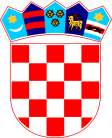 REPUBLIKA HRVATSKAZADARSKA ŽUPANIJAREPUBLIKA HRVATSKAZADARSKA ŽUPANIJA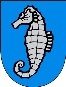 OPĆINA PRIVLAKAOPĆINSKI NAČELNIKIvana Pavla II 4623233 PRIVLAKA